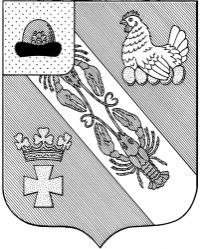 Муниципальное образование – ОКСКОЕ СЕЛЬСКОЕ ПОСЕЛЕНИЕ РязанскОГО муниципальнОГО районА Рязанской областиАДМИНИСТРАЦИЯ МУНИЦИПАЛЬНОГО ОБРАЗОВАНИЯ –ОКСКОЕ СЕЛЬСКОЕ ПОСЕЛЕНИЕ РЯЗАНСКОГО МУНИЦИПАЛЬНОГО РАЙОНА РЯЗАНСКОЙ ОБЛАСТИПОСТАНОВЛЕНИЕот 27 ноября 2019 г.									 № 307О снятии с учета в качестве малоимущего нуждающегося в жилом помещении, предоставляемом по договору социального найма           На основании решения жилищной комиссии № 6 от 21.11.2019 г.«О рассмотрении вопроса о снятии Ивановой Дарьи Сергеевны, 10.03.1991 года рождения, с учета в качестве малоимущей нуждающейся в жилом помещении по договору социального найма», руководствуясь Уставом муниципального образования - Окское сельское поселение Рязанского муниципального  района Рязанской области, администрация муниципального образования – Окское сельское поселение Рязанского муниципального района Рязанской областиПОСТАНОВЛЯЕТ:Снять с учета в качестве нуждающейся в жилом помещении Иванову Дарью Сергеевну, 10.03.1991 года рождения в связи с утратой ей основания дающее право на получение жилого помещения по договору социального найма (пункт 2 части 1 статьи 56 ЖК РФ), а именно: утрата статуса малоимущего.Настоящее постановление подлежит официальному опубликованию в «Информационном вестнике муниципального образования – Окское сельское поселение» и на официальном сайте администрации Окского сельского поселения в сети Интернет. Контроль за исполнением настоящего постановления оставляю за собой.И.о. главы Окского сельского поселения                                  М.Г. Красников